MEMBERSHIP FORM JUNE 2018PLAYER’S DETAILPAYMENT METHODNAMEADDRESSPOSTCODETELEMAILEXPERIENCEHow many years? ________LEVEL OF PLAYBeginners    - Intermediate – AdvancePREVIOUS CLUBLEAGUE / DIVISIONName of League_______________________          Div_______MEMBERSHIP   code_________Start date _____ Exp 31.8.18Payment £_________Membership  No:_____________TTE NO:__________      Annual Membership Adult    (AM)                            £30
Joint Membership (couple)   (JM)                            £50
Junior Membership( U -16)   (JM)                            £15
Over -65 Membership   (OAPM)                              £15Guest Fees per session        (NM)                           £8     Drop in session per visit                                           £4Online Payment www.highburyttclub.co.uk Sort code 08 92 99 A/C : 65464856 AFTER BACS TRANSFER PLEASE HAND OVER MEMBERSHIP FORM TO SANKET Cheque payable toHighbury Table Tennis clubReturn membership form with payment to Sanket Shah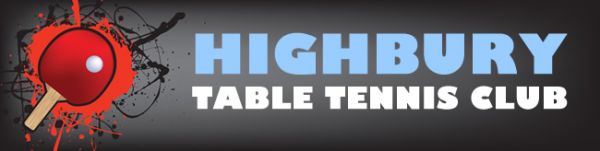 